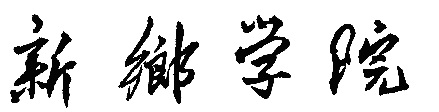 毕业作品（音乐会）开题报告姓    名                     学    号                     院    系                     专    业                     年    级                     指导教师                              年    月    日填 表 说 明1．原则上应于最后一学年第一学期完成毕业论文（设计）的开题工作。2．学生填写此表后，经指导教师同意，由指导教师小组集中进行开题审查，不合格者应重新修改，直至合格后方可开题。3．学生应执行本表撰写毕业论文（设计），不得作实质性改变。学生须在所在院（系）规定的时间内完成毕业论文（设计）并参加答辩。4．毕业论文（设计）的具体要求请参阅《新乡学院毕业论文（设计）工作条例》和《新乡学院毕业论文（设计）写作与排版打印规范》。5．本表可到教务处网站下载，正反双面、黑白打印，中文内容用宋体、小四号字，英文内容用Times New Roman、小四号字；指导教师意见处应手写。封面上的姓名、学号、院系、专业、年级、指导教师等填写内容相对横线居中。日期填写阿拉伯数字，数字与“年”、“月”、“日”之间没有空格，完成后，日期整体位置应保持原样。6．本表最后装入学生毕业论文（设计）专用档案袋。音乐会主题 举办音乐会的原因及意义举办音乐会的原因及意义毕业作品（音乐会）曲目选择及简介毕业作品（音乐会）曲目选择及简介音乐会准备的进度计划与思路音乐会准备的进度计划与思路主要参考文献及音像资料主要参考文献及音像资料其他说明其他说明指导教师意见（对学生拟选曲目的难易程度、涉及范围及与学校办学定位的吻合度等方面做出评价）指导教师签名：年     月      日指导教师意见（对学生拟选曲目的难易程度、涉及范围及与学校办学定位的吻合度等方面做出评价）指导教师签名：年     月      日开题报告指导小组意见指导教师小组负责人：年     月      日开题报告指导小组意见指导教师小组负责人：年     月      日院（系）意见院（系）公章年     月      日院（系）意见院（系）公章年     月      日